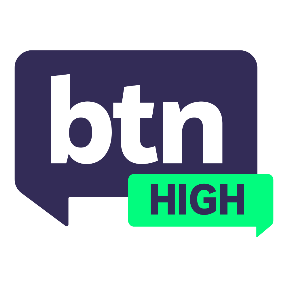 Teacher ResourceSustainable WaterFocus QuestionsDiscuss the BTN High story as a class and record the main points of discussion. Students will then respond to the following:What is the difference between drought and water scarcity?Do you know where the water you use in your area comes from? Explain.Would you be willing to try recycled toilet water? Why or why not?Briefly explain how a desalination plant works.The used membranes at the desalination plant often end up in landfill. Can you think of a way to recycle them, so they can be repurposed?Who do you think should be responsible for addressing water security in Australia? List some examples. What actions could you take to save water at home and at your school?ActivitiesDevelop an action plan for saving water. Present it as a short video, poster, comic strip or slideshow presentation. Find someone who has a connection to water resource management in your area and organise an interview. Find out what they do, how water is managed and how water can be saved. Incorporate their answers into a feature article or a podcast. Choose a country where water scarcity is a problem. Write an essay about how the availability of water is a problem and discuss what is being done to try to solve the issue. 